Руководитель студии Орлова Елена Александровна,  режиссёр-хореограф, в прошлом актриса театра пантомимы Валерия Шевченко, училась на кафедре пантомимы  Ильи Рутберга г. Москва.Коллектив студии образовался в техническом университете в октябре 1997 г.

«Арт- графика» - это лаборатория движения, импровизация, пантомима, стилизация танца, пластикодрама и просто отличная компания для тех кто неординарно мыслит. 
 Студия принимает участие в вузовских, городских и областных мероприятиях . Является участником и лауреатом конкурсов:Фестиваль «Студенческая весна» г. Барнаул, г. Екатеринбург, г. Иркутск,фестиваль пантомимы и пластической импровизации «Белая маска» г. Москва, Международные «Дельфийские игры» г. Рязань. Дни, время репетиций: понедельник, среда, пятница (через неделю), нач. 18.00.Место репетиций: сцена актового зала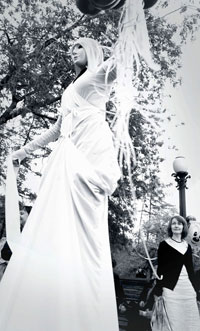 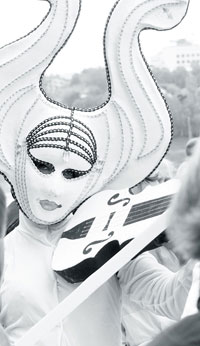 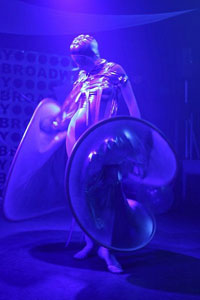 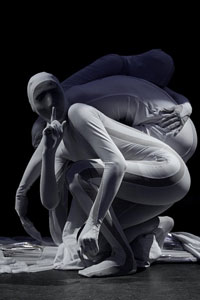 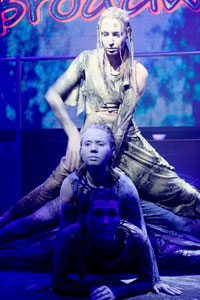 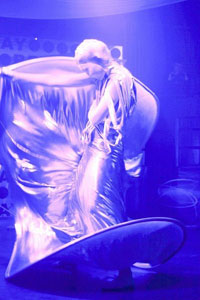 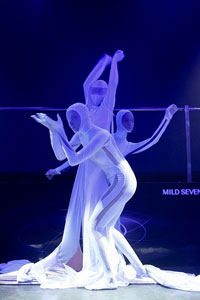 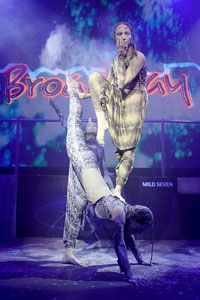 